Spoštovani!V šolskem letu 2020/2021 bo Javna agencija za knjigo RS (JAK) skupaj z vami že enajstič (11) izvajala nacionalni projekt »Rastem s knjigo SŠ«. Uradni začetek projekta »Rastem s knjigo SŠ 2020« v šolskem letu 2020/2021 je 4. januar 2020. Konec novembra 2020 vam bomo poslali program oz. predlog organizacijske izvedbe nacionalnega projekta »Rastem s knjigo SŠ«, ki vam bo, kot vsako leto, v pomoč pri izvajanju projekta v šolskem letu 2020/2021.V decembru 2020 bodo v splošne knjižnice dostavljene izbrane knjige za sedmošolce na podlagi podatkov o številu sedmošolcev v šolskem letu 2020/2021. Predstavitev nacionalnega projekta »Rastem s knjigo OŠ in SŠ 2020« z avtorji izbranih knjig bo letos  potekala skladno z epidemiološkim stanjem v državi, bodisi v živo ali preko posnetka Strokovne srede (projekt sofinancira Javna agencija za knjigo RS), ki se bo odvila v sredo, 9. 12. 2020 ob 11. uri v Mestni knjižnici Ljubljana, Knjižnici Otona Župančiča, Kersnikova 2, Ljubljana.Na Javnem ciljnem razpisu za izbor kulturnih projektov »Rastem s knjigo OŠ in SŠ 2020« na področju SŠ je bila s strani strokovne komisije za literarne prireditve in razvijanje bralne kulture v šolskem letu 2020/2021 izbrana naslednja knjiga: Igor Karlovšek: Preživetje, Miš založba,ki jo bodo dijaki prvih letnikov prejeli ob organiziranem obisku najbližje splošne knjižnice v okviru realizacije svojega letnega delovnega načrta 2020/2021. V kolikor predvidenega obiska v splošni knjižnici ne bo možno izvesti zaradi morebitnega slabega epidemiološkega stanja v državi, se lahko poiščejo tudi alternativne rešitve (obisk splošnega knjižničarja na šoli, izvedba projekta s strani šolskega knjižničarja, itd.).V prilogama (Priloga 1 in Priloga 2) vam pošiljamo informacije o prijavi na nacionalni projekt »Rastem s knjigo SŠ« v šolskem letu 2020/2021 in zapis/anotacijo o izbrani knjigi. Nacionalni projekt »Rastem s knjigo SŠ« že vrsto let poteka v sodelovanju s predstavniki Ministrstva za kulturo, Ministrstva za izobraževanje, znanost in šport, MKL, Pionirske - centra za mladinsko književnosti in knjižničarstvo, Zavoda RS za šolstvo, Združenja splošnih knjižnic, Sekcije šolskih knjižnic pri ZBDS, Društva slovenskih pisateljev.Veselimo se ponovnega druženja s knjigo v knjižnici in se vam zahvaljujemo za sodelovanje.Lep pozdrav.Lep pozdrav.Tjaša Urankar								Renata ZamidaVodja projekta RSK						       	 direktoricav sodelovanju s projektno skupino Rastem s knjigo:Marjeta Pečarič, Ministrstvo za kulturo  ̶ MzK, Nada Požar Matijašič, Ministrstvo za izobraževanje, znanost in šport  ̶ MIZŠ, Urad za razvoj in kakovost izobraževanja, Vesna Horžen, Združenje splošnih knjižnic, Darja Lavrenčič Vrabec, MKL, Pionirska   ̶ center za mladinsko književnost in knjižničarstvo, Romana Fekonja, Zavod RS za šolstvo. Prilogi: Priloga 1: PRIJAVA NA NACIONALNI PROJEKT »RASTEM S KNJIGO SŠ« V ŠOLSKEM LETU 2020/2021Priloga 2: ANOTACIJA IZBRANE KNJIGE IN KRATKA USMERITEV GLEDE IZBRANE KNJIGE S STRANI ZRSŠ.V vednost poslati: Marjeta Pečarič, Ministrstvo za kulturo (marjeta. pecaric@gov.si)Nada Požar Matijašič, Ministrstvo za izobraževanje, znanost in šport, Urad za razvoj in kakovost izobraževanja (nada.pozar-matijasic@gov.si)Darja Lavrenčič Vrabec, Kristina Picco, MKL, Pionirska  ̶ center za mladinsko književnosti in knjižničarstvo (darja.lavrencic-vrabec@mklj.si, kristina.picco@mklj.si)Romana Fekonja, Eva Jurman, Zavod RS za šolstvo (Romana.Fekonja@zrss.si)Vesna Horžen, Združenje splošnih knjižnic (vesna.horzen@zdruzenje-knjiznic.siSabina Fras Popović, Zveza bibliotekarskih društev Slovenije in Urška Bajda, Sekcija za šolske knjižnice pri Zvezi bibliotekarskih društev Slovenije (sabina.fras-popovic@mb.sik.si)Eva Kodrič Dačič, NUK, Center za razvoj knjižnic (eva.kodric-dacic@nuk.uni-lj.si)Nataša Konc Lorenzutti, Društvo slovenskih pisateljev, Sekcija za mladinsko književnost (natasa.konc-lorenzutti@guest.arnes.si)PRILOGA PRIJAVA NA NACIONALNI PROJEKT »RASTEM S KNJIGO SŠ«V ŠOLSKEM LETU 2020/2021PRIJAVA ŠOLE na JAKVse javne in zasebne srednje šole in zavode za vzgojo in izobraževanje otrok in mladostnikov s posebnimi potrebami naprošamo, da v svoje letne delovne načrte za šolsko leto 2020/2021 vključijo obisk dijakov prvih letnikov v najbližji splošni knjižnici.Vsi, ki ste sodelovali v projektu »Rastem s knjigo SŠ« v šolskem letu 2019/2020 in ste v bazi podatkov JAK, boste avtomatično prijavljeni za šolsko leto 2020/2021. Prosimo vas, da nam le v primeru, ko je prišlo do spremembe z vaše strani (ne želite več sodelovati, ali se je spremenila kontakta oseba – koordinator projekta na šoli ali pa želite obiskati drugo splošno knjižnico kot v lanskem šolskem letu), to javite na JAK in v splošno knjižnico najkasneje do 10. novembra 2020. Prosimo vas, da nam VSI (v kolikor nam števila še niste javili) sporočite število dijakov prvih letnikov vaše šole, ki se bodo udeležili projekta»Rastem s knjigo SŠ« v šolskem letu 2020/2021, in sicer najkasneje do 10. novembra 2020, da bomo v knjižnico, ki jo boste obiskali, za vas lahko dostavili zadostno število izvodov izbrane knjige.Podatki naj vključujejo: - naziv in naslov šole, - ime in priimek koordinatorja,- e-poštni naslov koordinatorja,- splošni e-poštni naslov šole,- naziv in naslov knjižnice, ki jo nameravate obiskati,- število dijakov, ki se bodo udeležili projekta.Vsako spremembo podatkov nam posredujete na e-poštni naslov: rastemsknjigo@jakrs.si.PRIJAVA ŠOLE  za obisk v  SPLOŠNI KNJIŽNICIVsaka šola, ki sodeluje v projektu »Rastem s knjigo SŠ« v šolskem letu 2020/2021, se je dolžna javiti splošni knjižnici, ki jo bo obiskala, najkasneje do 10. novembra 2020.PRIJAVA SPLOŠNE KNJIŽNICESplošne knjižnice naprošamo, da na JAK javijo le spremembo koordinatorja projekta »Rastem s knjigo SŠ«, v kolikor je do nje prišlo. Ostali boste avtomatično prijavljeni za šolsko leto 2020/2021.Prosimo, da spremembo podatkov posredujete najkasneje do 10. novembra 2020 na e-poštni naslov: rastemsknjigo@jakrs.si.Podatki naj vključujejo: - naziv in naslov knjižnice, - ime in priimek koordinatorja,- e-poštni naslov koordinatorja,- splošni e-poštni naslov knjižnice,- telefonsko številko koordinatorja.Za dodatna pojasnila in informacije se obrnite na Tjašo Urankar, ki koordinira projekt na JAK (telefon: 01 369 58 25 oz. e-pošta: rastemsknjigo@jakrs.si ali tjasa.urankar@jakrs.si).V upanju na uspešno sodelovanje pri projektu »Rastem s knjigo SŠ« v novem šolskem letu vas lepo pozdravljamo.Pripravili:Tjaša Urankar, vodja projekta RSKNadja Vuga, koordinatorka projekta RSKPRILOGA 2ANOTACIJA IZBRANE KNJIGEIgor Karlovšek: PREŽIVETJEMiš založba Dob, 2018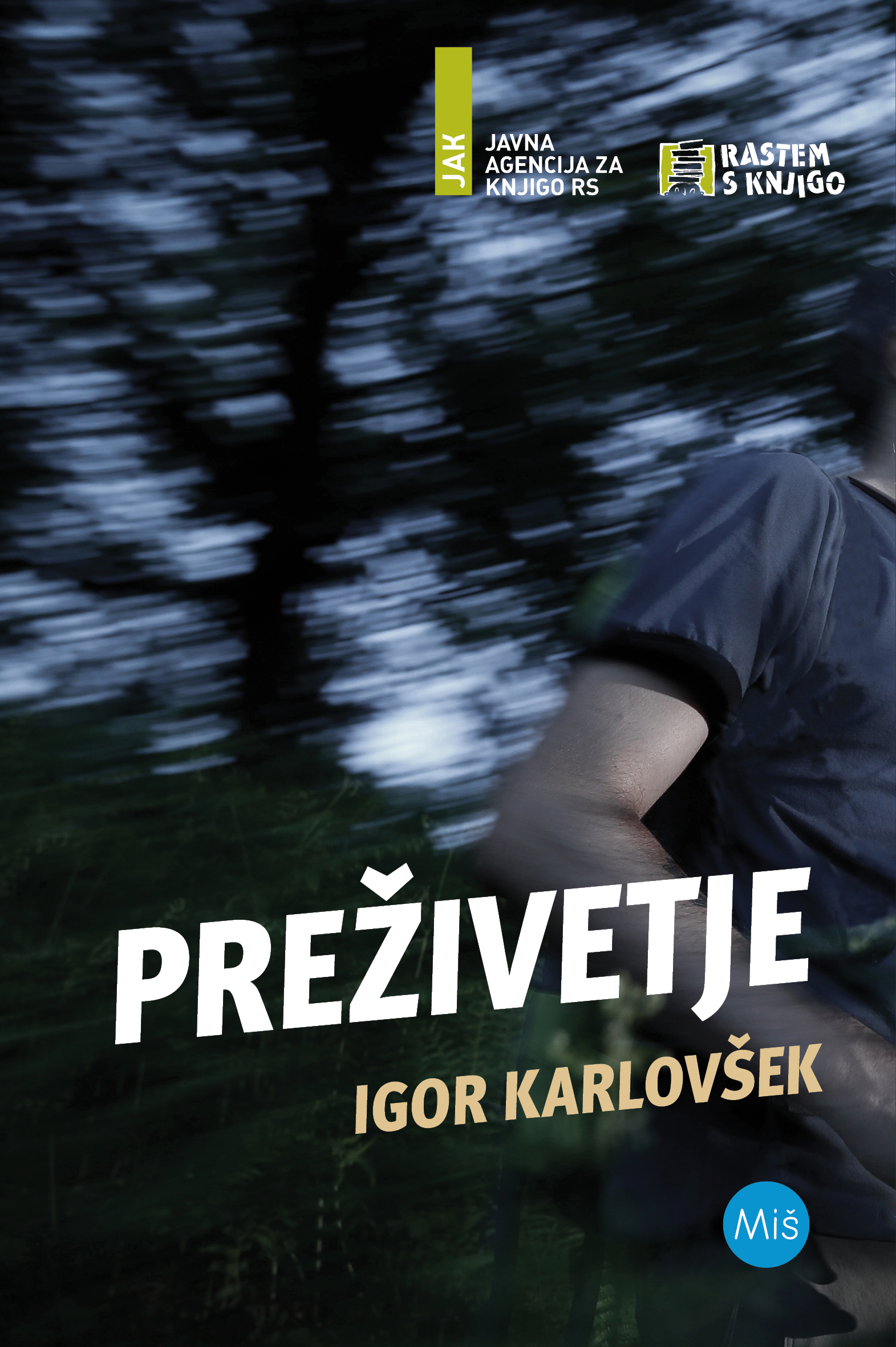 Utemeljitev strokovne komisije za literarne prireditve in razvijanje bralne kulture JAK:Pustolovska zgodba Igorja Karlovška z naslovom Preživetje privlačno in živopisno, s posluhom za samodokazovalske vzgibe in kljubovalne reakcije odraščajočega fanta govori o drznem podvigu šestnajstletnega nekdanjega vrhunskega športnika (ki je moral zaradi prometne nesreče opustiti tekmovalno smučanje), ki si želi pred očetom (in nemara še bolj pred samim seboj) dokazati, da je kljub telesnemu hendikepu kos vsakršni telesni in psihični preizkušnji. Odloči se, da bo mesec dni preživel sam v gozdu, brez civilizacijskih pripomočkov in orodij, hraneč se le s tem, kar mu bo uspelo nabrati ali upleniti v naravi. Pripoved o vsakršnih telesnih in duševnih preizkušnjah v spopadu z neprijaznim in neznanim gozdnim okoljem, polnim divjih prašičev in medvedov, o iznajdljivosti, pogumu in vztrajnosti mladega Robinzona proti koncu preraste v napeto kriminalko, ko v zgodbo vdreta zlikovca, ki sta po naročilu nekega gospodarskega kriminalca ugrabila dvanajstletno deklico, da bi od staršev izsilila materialne koristi. Po napetem lovu ugrabiteljev za bežečima otrokoma, v katerega se nazadnje vmešajo tudi policija, fantov oče in gorski reševalci, se zgodba kajpak dramatično, a vendarle srečno razplete, dekle je vrnjeno staršem, zlikovca romata za zapahe, pogumni goloroki bojevnik z naravnimi elementi, tolovajema in lastnimi dvomi in strahovi pa dobi ultimativno potrdilo, da je/bo kos sleherni preizkušnji, ki mu jo je doslej in mu jo bo še kdaj kasneje pripravilo življenje. Knjiga je dovolj napeta in slikovita pustolovska štorija, z nekaj olepševalnimi nanosi, idealiziranimi podobami mladega junaka in naravnega okolja Kočevskih gozdov, pa nravstveno spodbudniškimi namigi, napisana vešče, v jasnem in klenem jeziku, z dobro razvidnim dramaturškim lokom in stopnjujočo gradnjo suspenza, primerna za vzbujanje žeje po branju odraščajočih mladostnikov. Karlovškov jezik odlikujejo jasnost, živopisen nabor besed in napeta gradnja fabule. Igor Karlovšek se je že uveljavil kot pisec uspešnih kriminalk za odrasle, v zadnjem času pa vse več piše tudi za mladino. Tudi na tem področju kaže velik posluh za gradnjo napete zgodbe, oblikovanje psihološko poglobljenih karakterjev in občutek za jezikovno svežino in bližino govorici najstnikov.Usmeritev ZRSŠ: Napeto zapisana pustolovsko-kriminalna zgodba, ki bralca kar preseli na kraj dogajanja zgodbe, v gozd. Bralec se zlahka vživi v mladostnika in njegovo opisano zgodbo, ob tem pa ima možnost, da že sam ob branju išče rešitve za izzive, ki se postavljajo v zgodbi. Zagotovo knjiga ponuja veliko izhodišč za pogovore in za medpredmetne povezave, vsekakor pa je motivacija za branje v prostem času.Pripravili:Tjaša Urankar, vodja projekta, JAKRomana Fekonja, posvetovalna članica projekta, ZRSŠJavne in zasebne srednje šole ter zavodi za vzgojo in izobraževanje otrok in mladostnikov s posebnimi potrebamiJavne in zasebne srednje šole ter zavodi za vzgojo in izobraževanje otrok in mladostnikov s posebnimi potrebamiSplošne knjižniceZdruženje splošnih knjižnicSplošne knjižniceZdruženje splošnih knjižnicŠtevilka:6133-1/2020/3Datum:14.10. 2020Zadeva:Nacionalni projekt »RASTEM S KNJIGO SŠ« v šolskem letu 2020/2021: OBVESTILO O POTEKU PROJEKTA, IZBOR KNJIGE IN PRIJAVA